ที่  พย 0009.4/ว 	สำนักงานเกษตรจังหวัดพะเยา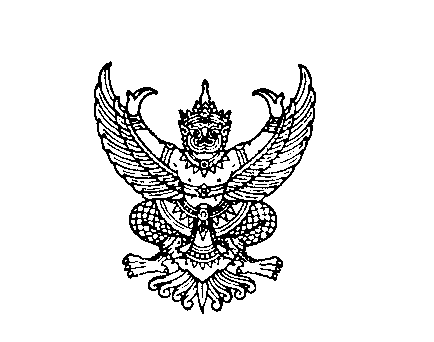 	ถนนนครสวรรค์-เชียงราย พย 56000						            ธันวาคม  2563เรื่อง  	ขอความอนุเคราะห์สำรวจความต้องการรับฟังวิทยุของเกษตรกรเรียน  เกษตรอำเภอทุกอำเภอสิ่งที่ส่งมาด้วย	แบบสำรวจความต้องการรับฟังวิทยุกระจายเสียงของเกษตรกรฯ จำนวน  3  ชุดด้วยสำนักงานเกษตรจังหวัดพะเยา ได้รับแจ้งจากกรมส่งเสริมการเกษตร ขอความอนุเคราะห์สำรวจความต้องการรับฟังวิทยุของเกษตรกร เพื่อวางแผนในการดำเนินการของสถานีวิทยุกระจายเสียง  เพื่อการเกษตร ให้สอดคล้องกับสถานการณ์ปัจจุบัน สำนักงานเกษตรจังหวัดพะเยา ขอให้เกษตรอำเภอ ดำเนินการสำรวจความต้องการรับฟังวิทยุของเกษตรกร อำเภอละ 3 ชุด และส่งแบบสำรวจฯ ให้สำนักงานเกษตรจังหวัดพะเยา ภายในวันที่ 28 ธันวาคม 2563 รายละเอียดตามแบบสำรวจฯ ที่ส่งมาด้วยนี้จึงเรียนมาเพื่อพิจารณาดำเนินการ ขอแสดงความนับถือ 
กลุ่มยุทธศาสตร์และสารสนเทศโทรศัพท์ 0-5488-7050 โทรสาร 0-5488-7051Email : phayao@doae.go.th    บันทึกข้อความ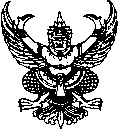 ส่วนราชการ   สำนักงานเกษตรจังหวัดพะเยา กลุ่มยุทธศาสตร์และสารสนเทศ โทร.0-5488-8050                                      ที่   พย 0009.4/	วันที่           สิงหาคม  2563       เรื่อง   การเปิดให้บริการของศูนย์บริการสุขภาพแบบครบวงจรแห่งภาคเหนือและอนุภูมิภาคลุ่มแม่น้ำโขง                                                   มหาวิทยาลัยแม่ฟ้าหลวงเรียน	หัวหน้ากลุ่มทุกกลุ่ม/หัวหน้าฝ่ายบริหารทั่วไป ด้วยสำนักงานเกษตรจังหวัดพะเยา ได้รับแจ้งประชาสัมพันธ์การเปิดให้บริการของศูนย์บริการสุขภาพแบบครบวงจรแห่งภาคเหนือและอนุภูมิภาคลุ่มแม่น้ำโขง มหาวิทยาลัยแม่ฟ้าหลวง โดยมีการเปิดให้บริการตรวจสุขภาพ คลินิกผิวหนังและเวชศาสตร์ชะลอวัย คลินิกวัคซีน งานวิชาการ และบริการฝึกอบรม รายละเอียดตามสิ่งที่ส่งมาด้วยนี้ ในการนี้สำนักงานเกษตรจังหวัดพะเยา จึงขอแจ้งการเปิดให้บริการศูนย์บริการสุขภาพแบบครบวงจรแห่งภาคเหนือและอนุภูมิภาคลุ่มแม่น้ำโขง มหาวิทยาลัยแม่ฟ้าหลวง โดยผู้ที่สนใจสามารถสอบถามข้อมูลเพิ่มเติมได้ที่ศูนย์บริการสุขภาพฯ เบอร์โทรศัพท์ 0-5391-7717 จึงเรียนมาเพื่อทราบ